Group Names								What is Causing the Ocean to Rise?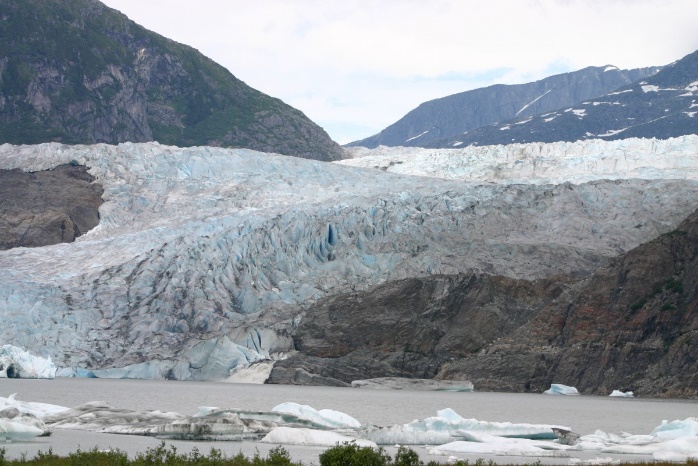 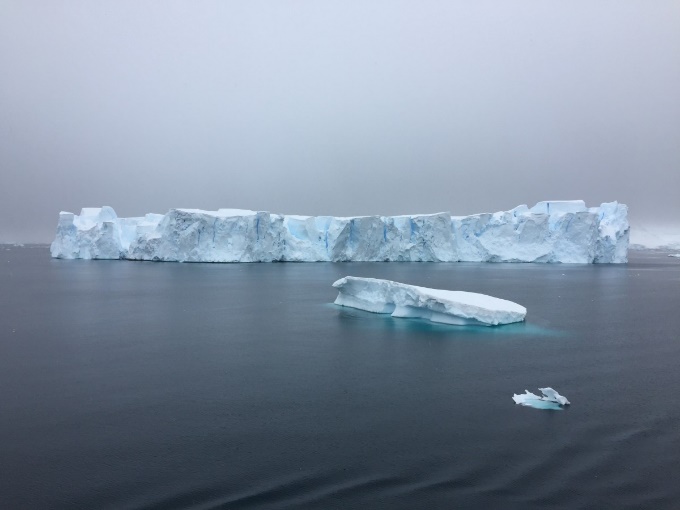 	Type of ice: 		Type of Ice: 		Found in: 		Found in: 	Research question: 								MaterialsExperimental DesignIn the space, draw a picture of what your land ice setup will look like, and what your sea ice setup will look like:Variables & ControlsWhat is your independent variable? (What are you changing between your two setups?)																What is your dependent variable (What are you measuring?)						What are you controlling (What needs to be the same in both of your setups?) 																	DataHow will you measure your sea level rise? 																						What units will you use? 											HypothesisDo you think the land ice or sea ice will make the water rise higher? (you can also say they will rise the same amount)Use the table below to record your data:AnalysisWhat does your data show? (how much did each water level change? which rose more? By how much?) 																																																							ConclusionWas your hypothesis correct? 					Why did the water rise more in one container than the other? 																																																																																										What kind of ice melting is causing sunny day flooding? Explain how you know using the result of your experiment:Land iceSea iceLand IceSea Ice